Jak se správně ucházet o práci v SRNVyužijte prezentace s panem Arnicanem2. 9. 2015 od 10 hod.v prostorách Úřadu práce ČR- KrP v Plzni,Kaplířova 7, PlzeňII. patro, č. dveří 245Referent Vám poskytne informace, tipy, příklady z praxe k problematice ucházení se o práce v SRN.Jaké požadavky mají němečtí zaměstnavateléJaký rozsah a jaká forma je běžná pro německý životopisJak se vyvarovat nejčastějších chybStruktura přijímacího pohovoru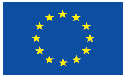 